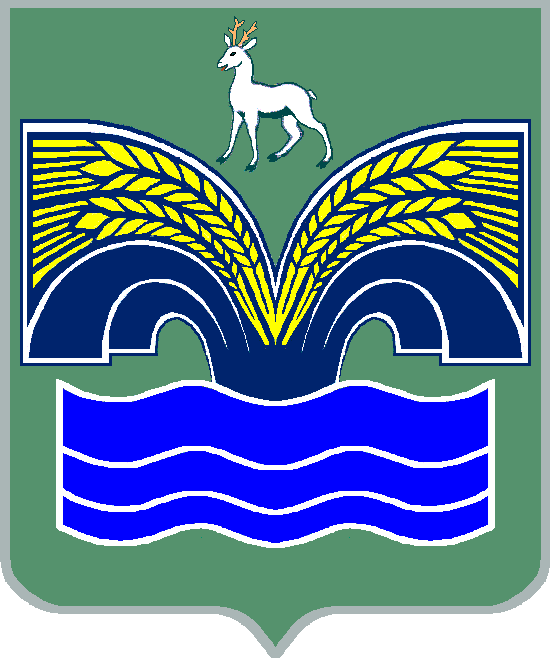 АДМИНИСТРАЦИЯСЕЛЬСКОГО ПОСЕЛЕНИЯ СТАРАЯ БИНАРАДКАМУНИЦИПАЛЬНОГО РАЙОНА КРАСНОЯРСКИЙСАМАРСКОЙ ОБЛАСТИ                                                                                                 ПОСТАНОВЛЕНИЕ		ПРОЕКТот ______ 2023 года № __О внесении изменений в реестр мест (площадок) накопления твердых коммунальных отходов, расположенных на территории сельского поселения Старая Бинарадка муниципального района Красноярский Самарской областиРуководствуясь Федеральным законом от 06.10.2003 № 131-ФЗ «Об общих принципах организации местного самоуправления в Российской Федерации», в соответствии с частью 2 статьи 8, частью 4 статьи 13.4 Федерального закона от 24.06.1998 № 89-ФЗ «Об отходах производства и потребления» Администрация сельского поселения Старая Бинарадка муниципального района Красноярский Самарской области ПОСТАНОВЛЯЕТ:Внести изменение в Постановление Администрации сельского поселения Старая Бинарадка муниципального района Красноярский Самарской области от 15.05.2019 г. № 53 «Об утверждении реестра мест (площадок) накопления твердых коммунальных отходов, расположенных на территории сельского поселения Старая Бинарадка муниципального района Красноярский Самарской области»  - дополнить Реестр пунктом 3,4 следующего содержания (Приложение):Опубликовать настоящее постановление в газете «Красноярский вестник» и разместить на официальном сайте Администрации муниципального района Красноярский Самарской области в разделе Поселения /Сельское поселение Старая Бинарадка/.3. Настоящее постановление вступает в силу со дня его официального опубликования.4. Контроль за исполнением настоящего постановления оставляю за собой.Глава сельского поселения Старая Бинарадка муниципального районаКрасноярский Самарской области                                                  О.Ю. Худяков   Приложение к постановлению администрации сельского поселения Старая Бинарадка муниципального района Красноярский Самарской области от ____ г. № __                                                        Реестр мест (площадок) накопления твердых коммунальных отходов, расположенных на территории сельского поселения Старая Бинарадка муниципального района Красноярский Самарской областиПриложение № 1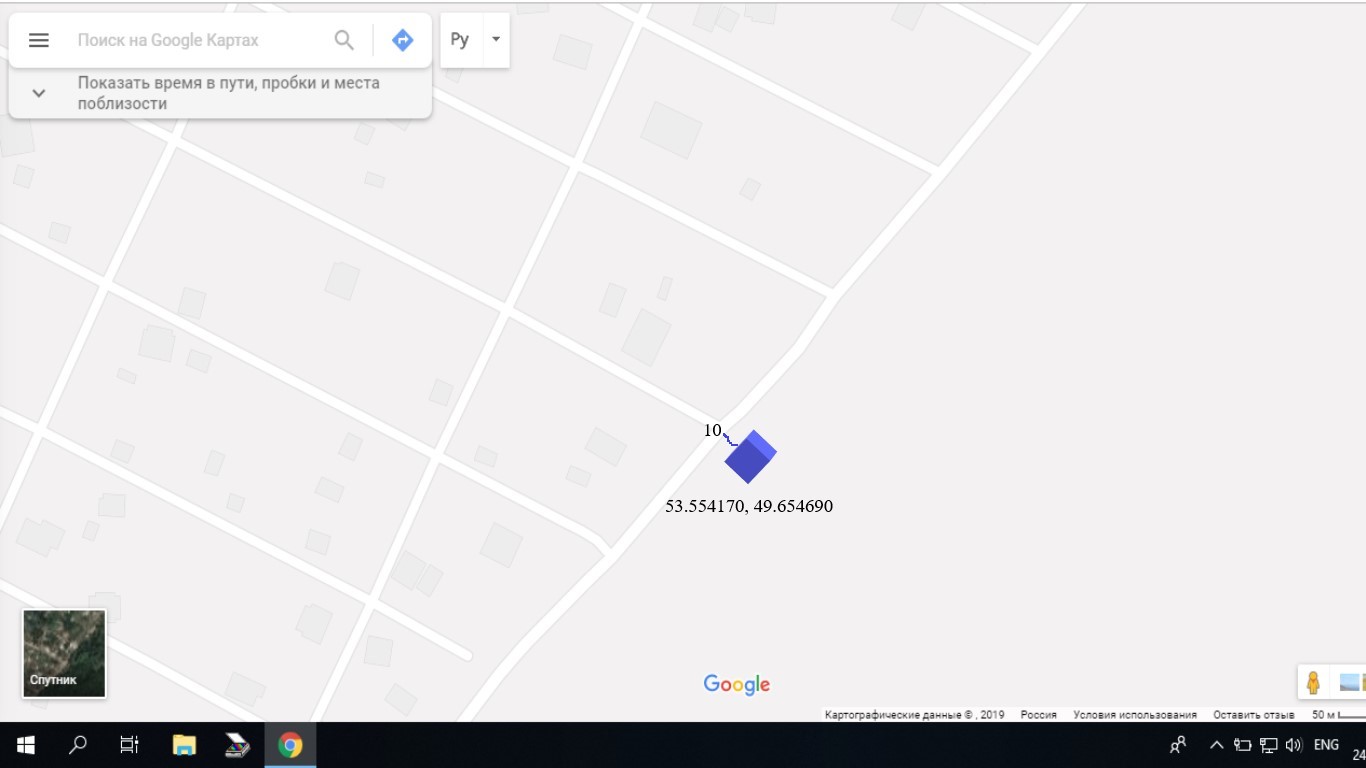 Географические координаты площадки накопления ТКО - 53,554170/49,654690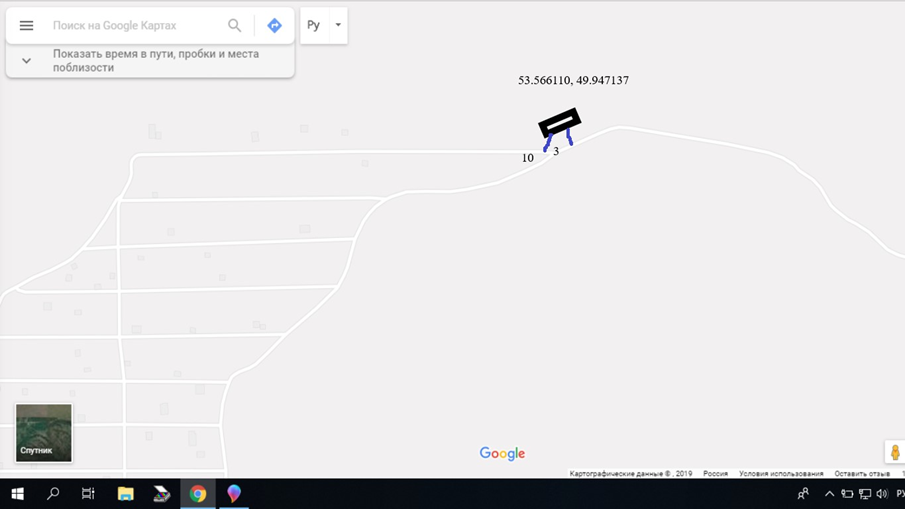 Географические координаты площадки накопления ТКО 53.566110/49.947137№ п/п№ п/п№ п/пДанные о нахождении мест(площадок) накопления ТКОДанные о нахождении мест(площадок) накопления ТКОДанные о технических характеристиках мест (площадок) накопленияДанные о технических характеристиках мест (площадок) накопленияДанные о технических характеристиках мест (площадок) накопленияДанные о технических характеристиках мест (площадок) накопленияДанные о технических характеристиках мест (площадок) накопленияДанные о собственниках мест (площадок) накопления твердых коммунальных отходовДанные о собственниках мест (площадок) накопления твердых коммунальных отходовДанные об источниках образования твердых коммунальных отходов, которые складируются в местах№ п/п№ п/п№ п/пАдресАдресМатериал покрытия Площадь контейнерной площадки, кв.м.КартаКоличество контейнеровОбъем одногоконтейнера накопителя, м.куб.для ЮЛ: полное наименование и ОГРН, адресдля ИП: Ф.И.О., ОГРН записи в ЕГРИП, адрес регистрации по м/ж; для ФЛ: Ф.И.О., серия, номер и дата выдачи паспорта или иного документа, удостоверяющего личность, адрес регистрации по м/ж, контактные данные)111223456789103.3.3.Самарская область, Красноярский район, СНТ «Старая Бинарадка»Площадка № 1Самарская область, Красноярский район, СНТ «Старая Бинарадка»Площадка № 1бетон49Приложение№118 м.куб.Садоводческое некоммерческое товарищество Старая Бинарадка ОГРН 1036302941003 446393, Самарская область, Красноярский район, сельское поселение Старая Бинарадка, территория СНТ-Садоводческое некоммерческое товарищество Старая Бинарадка4.4.4.Самарская область, Красноярский район, СНТ «Старая Бинарадка»Площадка № 2Самарская область, Красноярский район, СНТ «Старая Бинарадка»Площадка № 2бетон49Приложение№118 м.куб.Садоводческое некоммерческое товарищество Старая Бинарадка ОГРН 1036302941003 446393, Самарская область, Красноярский район, сельское поселение Старая Бинарадка, территория СНТСадоводческое некоммерческое товарищество Старая Бинарадка